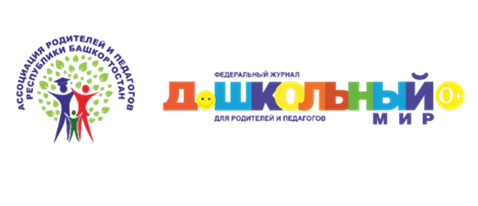 «ДОМИК ДЛЯ СЧАСТЬЯ»Республиканский творческий конкурс к Международному дню защиты детей 1 июня 2023 годаЗАЯВКА УЧАСТНИКА ЗАПОЛНЯЕТСЯ С ПОМОЩЬЮ ЯНДЕКС ФОРМЫСсылка для детских работ - https://forms.yandex.ru/u/64549ad9e010db28e1028e98/Ссылка для работ педагогов -https://forms.yandex.ru/u/6454e1f75d2a062c7d107a7b/1.Общие положенияНастоящее положение определяет порядок организации и проведения Республиканского творческого конкурса «Домик для счастья» к Международному дню защиты детей 1 июня 2023 года (далее Конкурс).Организаторами конкурса являются федеральный журнал «Дошкольный мир» для родителей и педагогов и Ассоциация родителей и педагогов Республики Башкортостан.Цель Конкурса – развитие творческих способностей и художественно-эстетическое воспитание детей, популяризация семейных и духовных ценностей, создание лучших практик взаимодействия, вовлечение в совместную творческую деятельность родителей и педагогов.Задачи Конкурса – развитие и поощрение творческого потенциала участников, побуждение к совместной деятельности детей, родителей и педагогов, создание благоприятной эмоциональной атмосферы в семьях, детских коллективах, укрепление традиционных семейных ценностей.Участники конкурсаУчастниками конкурса могут стать дети под руководством наставников: педагогов и/или родителей, законных представителей. Также могут принять участие сами педагоги образовательных организаций.Участниками конкурса могут быть представители дети и педагоги образовательных организаций Республики Башкортостан и всех других регионов Российской Федерации.Участники могут представить на конкурс только одну работу с 10 мая по 31 мая 2023 года.Условия проведения Конкурса и требования к конкурсным работамНа конкурс представляется творческая работа в виде фотографии рисунка, аппликации, поделки, созданной детьми дошкольного возраста, а также педагогами образовательных организаций. Конкурсант может взять за основу сюжетно-тематический жанр –воспроизводящий личное понимание участника домика для счастья, отображающее праздничное событие, семейный выходной, интересное мероприятие и т.д. Фотография произведения должна стать воплощением понимания участниками конкурса высоких понятий «СЧАСТЬЕ», «СЕМЬЯ», «РОДНЫЕ», «ДОМ», «ЕДИНЕНИЕ», «ВЗАИМОПОНИМАНИЕ», «ДОВЕРИЕ», «ЗАЩИТА ДЕТЕЙ».Работы, нарушающие права и достоинства граждан РФ и противоречащие законодательству РФ, не принимаются. По итогам Конкурса будут выявлены победители и участники, а также будет создана собственная галерея журнала «Дошкольный мир».2.Стоимость организационного взноса2.1 Организационный взнос участника – 350 рублей (за каждого участника).2.3 Оплата осуществляется физическим лицом on-line на карту Сбербанка:  2202 2061 0313 8421.  Держатель карты Ирина Владимировна Б.2.4 В сообщении получателю необходимо указать фамилию участника для быстрой идентификации платежа.3.    Критерии оценки конкурсной работы3.1Критерии:соответствие творческой работы теме конкурса;качество исполнения работы;эмоциональный отклик.3.2. Работа оценивается жюри тайным голосованием (по 5-балльной системе).4.Подведение итогов Конкурса и награждение победителей4.1 Подведение итогов проводится в течение 10 рабочих дней после окончания приема заявок.4.2. Победители и участники Конкурса награждаются именными дипломами.Все дипломы публикуются в альбоме «Домик для счастья» группы журнала «Дошкольный мир» Вконтакте.Контакты Оргкомитета: 8(347) 216-37-35   или с.т. 8917-79-408-05